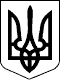 Ужгородська районна державна адміністрація Закарпатської областіУЖГОРОДСЬКА РАЙОННА ВІЙСЬКОВА адміністраціяЗАКАРПАТСЬКОЇ ОБЛАСТІР О З П О Р Я Д Ж Е Н Н Я___14.02.2024___                        м. Ужгород                                  №__10_____Про припинення права постійного користування земельною ділянкою Відповідно до статей 4, 15, 28 Закону України „Про правовий режим воєнного стану”, статей 6, 13, 21, 39, 41 Закону України „Про місцеві державні адміністрації”, Закону України ,,Про внесення змін до деяких законодавчих актів щодо розмежування земель державної та комунальної власності”, Закону України „Про державну реєстрацію речових прав на нерухоме майно та їх обтяжень”, статей 17, 120, 122, 125, 141, 142 Земельного Кодексу України, указів Президента України: від 24 лютого 2022 року № 64/2022 „Про введення воєнного стану в Україні”, від 24 лютого 2022 року № 68/2022 „Про утворення військових адміністрацій”, від 05 лютого 2024 року № 49/2024 „Про продовження строку дії воєнного стану в Україні”, лист Регіональної філії ,,Львівська залізницяˮ Акціонерного товариства ,,Українська залізниця” 07.02.2024 №71-10/301З О Б О В ’ Я З У Ю:1. Припинити Акціонерному товариству ,,Українська залізниця” (код ЄДРПОУ 40075815) право постійного користування земельною ділянкою площею , кадастровий номер – 2123210100:01:006:0403, яка розташована у межах населеного пункту міста Перечин на території Перечинської міської ради Ужгородського району Закарпатської області для розміщення та експлуатації будівель і споруд залізничного транспорту (код класифікації видів цільового призначення земель 12.01).2. Рекомендувати Акціонерному товариству ,,Українська залізниця” (код ЄДРПОУ 40075815) зареєструвати припинення права постійного користування земельною ділянкою у Державному реєстрі речових прав на нерухоме майно відповідно до вимог чинного законодавства.3. Контроль за виконанням цього розпорядження залишаю за собою.Голова    державної   адміністрації –                      начальник військової адміністрації                                                                                                                        Юрій ГУЗИНЕЦЬ